FORMULARIO DE EXPERIENCIA DE INVESTIGACIÓNMaestría en CriminologíaModalidad virtualIndicar estudios de grado y año de egresoEstudios de Grado: Año de Egreso:¿Realizó algunos estudios de posgrado? Indicar cuales, si los finalizó y la fecha de inicio y fin.¿Ha realizado algún trabajo de investigación de grado o posgrado? Describir en un párrafo el tema, objetivo y metodologíaPara la MCRIM a la que está aplicando, ¿Cuál es el tema de investigación que tiene pensado para realizar la tesis? Describa el tema, el problema y objetivo general tentativo. (extensión máxima: 1 carilla)Dentro de la criminología, ¿cuáles son las áreas temáticas o problemáticas de su especial interés?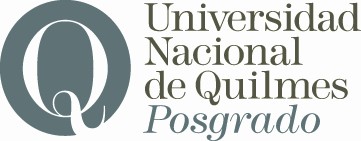 Secretaría de Posgrado